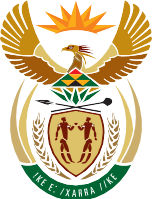 MINISTERAGRICULTURE, LAND REFORM AND RURAL DEVELOPMENT REPUBLIC OF SOUTH AFRICANATIONAL ASSEMBLYWRITTEN REPLYQUESTION 252 / NW1211E	MINISTER OF AGRICULTURE, LAND REFORM AND RURAL DEVELOPMENT:Mr. N P Masipa (DA) to ask the Minister of Agriculture, Land Reform and Rural DevelopmentQUESTION(a) Has a full report on all contracts undertaken by a certain company (name and details furnished) been compiled; if not, why not; if so, what was the total value of contracts undertaken by the specified company since it started work in the North West;whether the (a) Bahwaduba and (b) Tlhabologang abattoir projects have been completed; if not, why not; if so, what are the relevant details?  NW1211EREPLY:(1) (a) The close out report on all contracts undertaken by Agridelight Training and Consulting has not yet been furnished by the company.  This was despite several requests from the Department to the Implementing Agent.  In a bid to resolve this matter, the Department is in a litigation process with the Agridelight to source this document.  The matter is before the Court and in line with the directives on Section 100 Intervention.The total amount of all transactions between the Department and Agridelight Training and Consulting contract from 01 November 2014 to 31 October 2017 is R604 048 828.18 as per the financial systems report.  The figure includes 10% Management Fee for Agridelight.(2) Bahwaduba and Tlhabologang Abattoir projects have not yet been completed.  This is due to the fact that, upon expiry of the Agridelight Project, the Department attempted to appoint the service provider who was appointed by the Agridelight to complete the project.  However, the service provider in question was not, and is still not compliant to the CIDB grading requirement (expired CIDB Grading Level to low) for the value of the project that he was being appointed for.  Furthermore, the service provider’s tax compliance matters were not and are still not in order as prescribed by the Treasury Regulations.